Cartes Divisez-moi !Cartes Divisez-moi !Cartes Divisez-moi !23456891012151618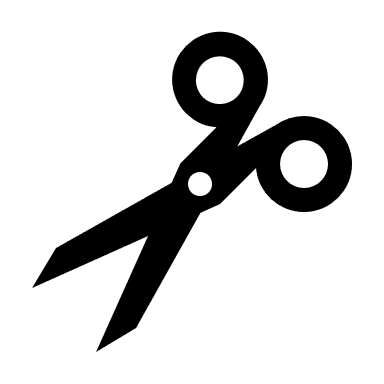 2024253036121820306241572127354248546063647281